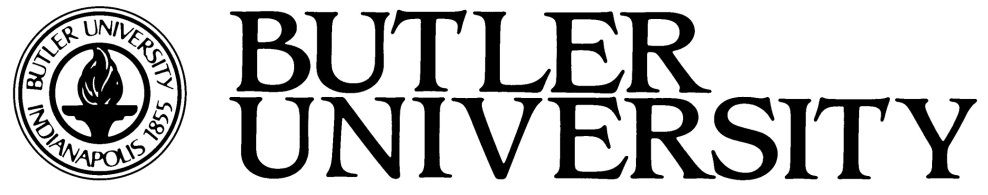 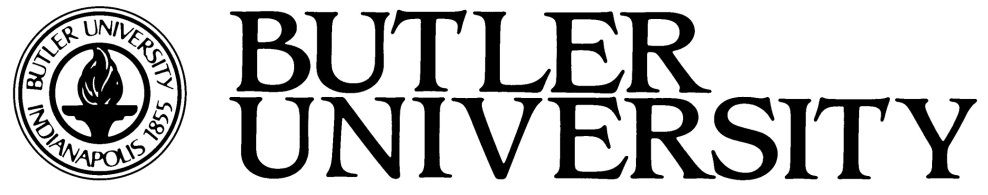 EXPERIENTIAL LEARNING STUDENT APPLICATIONSubmit — End of Semester Prior to Experiential LearningDate:    	  Semester Requested:  Name:  	                                                   ID #: Organization:	   Organization address:  Website:	Supervisor (Mentor) Name & Title: 	Phone, e-mail, address:	Supervisor (Mentor) Name & Title:   	Title, Phone, e-mail address:	Potential projects or areas of focus with supervisor:   Begin date:  	End Date:  	   	       Approx. # of hours/week:  		Course Selection (check course number):  	 AA 371S   (1 Credit: 2 hours per week on site or a total of minimum of 28 hours) AA 372S   (2 Credits: 4 hours per week on site or a total of minimum of 56 hours)	 AA 373S   (3 Credits: 6 hours per week on site or a total of minimum of 84 hours)*These service learning classes, which include additional assignments and the agreement of the organization, can fulfill the Indianapolis Community Requirement (ICR).